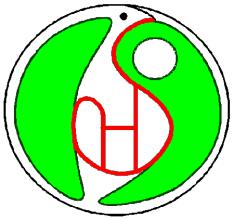 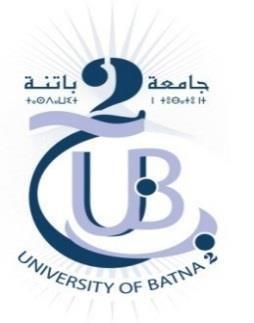 Institut d’Hygiène et Sécurité Industrielle Université Chahid Mostefa Ben Boulaid- Batna 2Enseignante Khemri Leila, Maitre Assistante AE-mail : l.khemri@univ-batna2.dzL3 QHSE - Semestre 5 MINI-PROJETS ERGONOMIE Année universitaire : 2021/2022Thèmes proposés pour les mini-projets Module « Ergonomie» I. Thèmes proposés 1-  Définition et domaines d’action de l’ergonomie. 2- Les  points de rencontre entre la médecine du travail et l’ergonomie. 3-  Rôle de l’ergonomie dans la prévention des maladies professionnelles.4- Les principaux axes de l’ergonomie.II. Remarques importantesa) Ne pas faire un copié-collé du cours.b) Le mini-projet doit contenir :Une page de garde.Une introduction courte.Un contenu en relation avec le thème.Une conclusion courte.c) Respecter la forme du mini-projet (vous pouvez consulter les mémoires de fin d’études pour faire une forme acceptable : pas de couleurs, même taille de tous les caractères, ne pas souligner les sous-titres, pagination, numérotation des sous-titres, etc …).d) Ne pas faire un copié-collé à 100% de l’internet, mais ajouter votre propre contribution.e) Bien organiser le contenu de manière logique et objective.f) Le nombre de pages ne doit pas dépasser 5. g) Au maximum 2 étudiants par mini-projet.h) Remettre le mini-projet en format papier et non pas en format électronique.  i) La page de garde doit être comme le modèle ci-après.   III. Date de remise des mini-projets« Du 12/12/2021 au 16/12/2021 » au niveau du département des conditions de travail.Bon courageREPUBLIQUE ALGERIENNE DEMOCRATIQUE ET POPULAIRE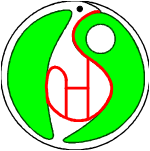 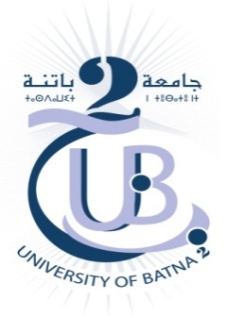      MINISTERE DE L’ENSEIGNEMENT SUPERIEUR ET DE LA RECHERCHE SCIENTIFIQUEUniversité Chahid Mostefa Ben Boulaïd – Batna 2Institut d'Hygiène et Sécurité IndustrielleDépartement Conditions de travailL3 QHI  Mini-projet ErgonomieThèmeDirigé par : L. Khemri Réalisé par : ………………                     ………………Année Universitaire : 2021/2022